Temat:  Liczby, zbiory i wartość bezwzględna (2h)Wykładhttps://www.youtube.com/watch?v=CAkWtNt5K-8https://www.youtube.com/watch?v=tvky5fgC9ywhttps://www.youtube.com/watch?v=tY8RRBeQOXEDodatkowy film – obejrzeć przed maturąhttps://www.youtube.com/watch?v=j8uAeVcZ-2sNotatka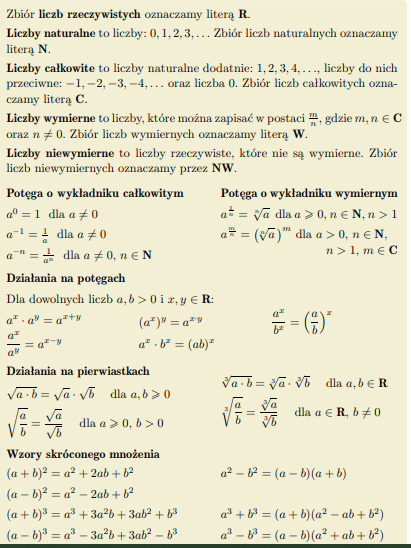 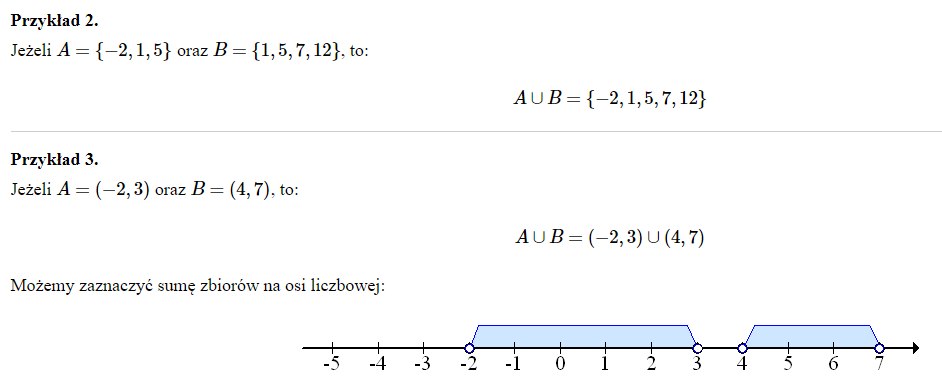 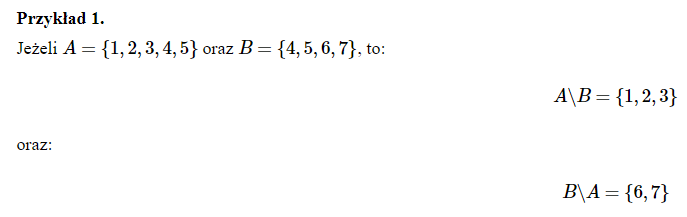 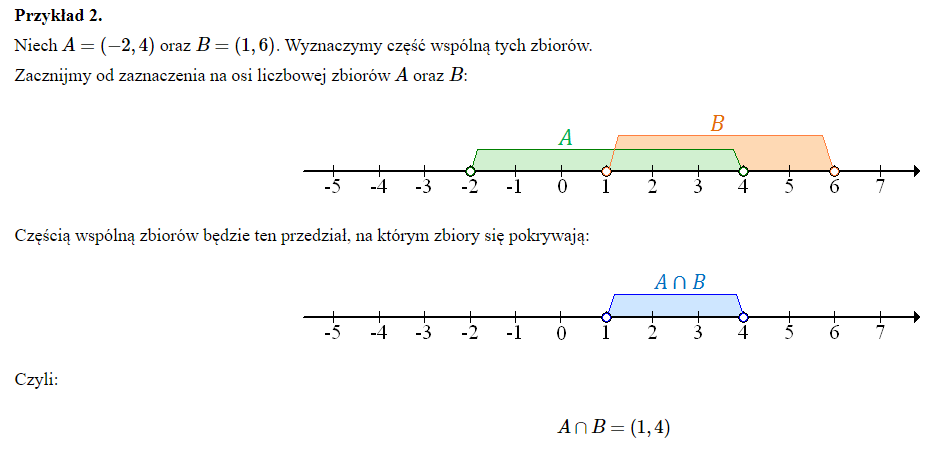 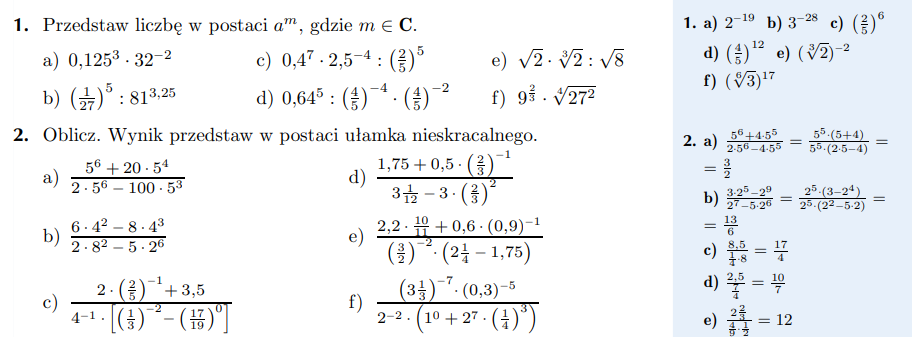 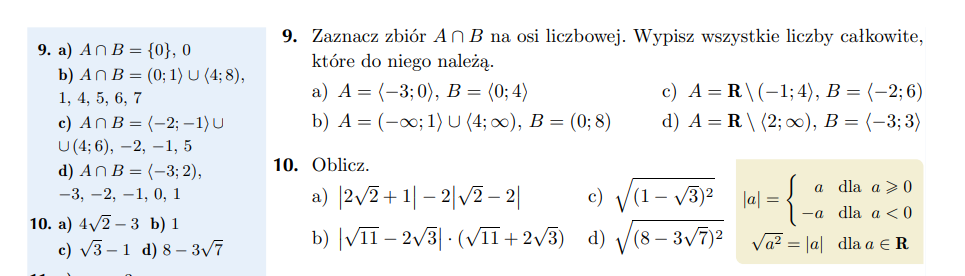 Zadanie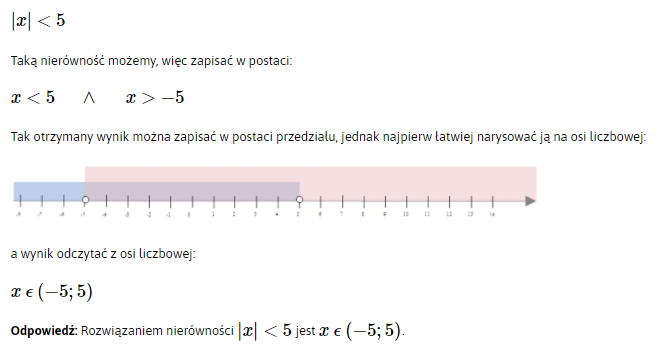 Zadanie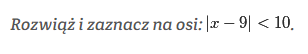 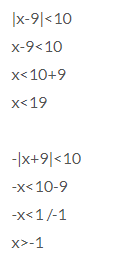 Temat: Funkcje i funkcja liniowa (2h)
Wykładhttps://www.youtube.com/watch?v=aW5JrHQNkkUNotatka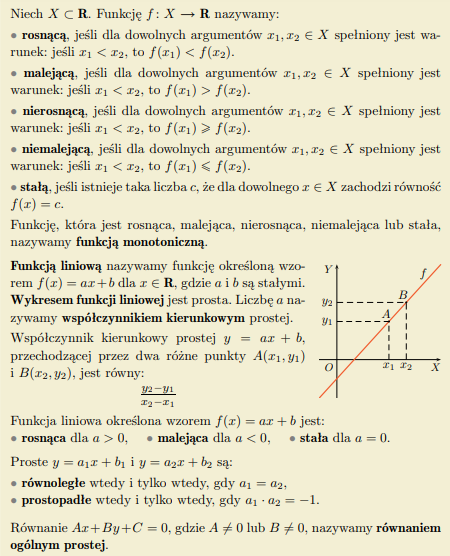 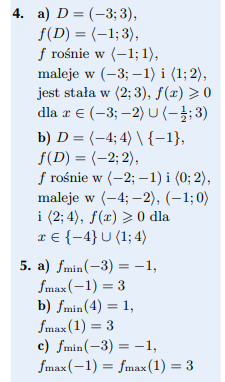 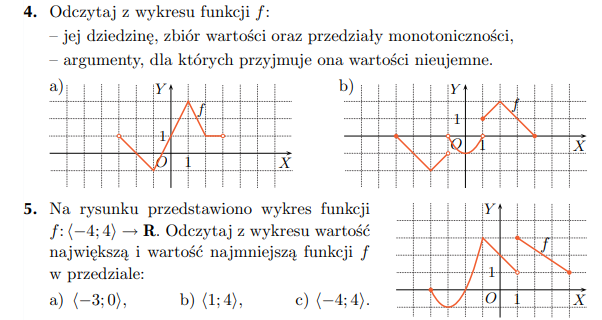 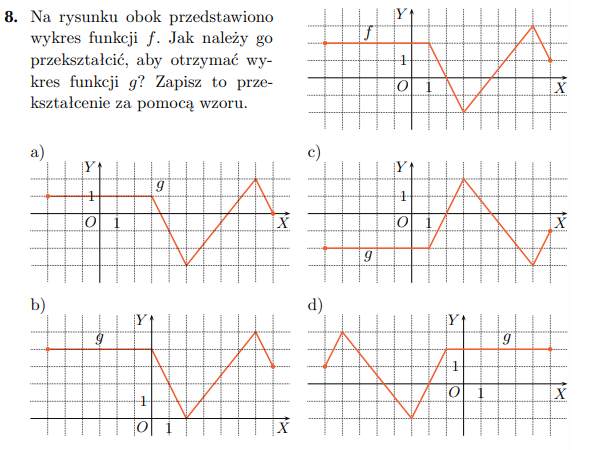 Temat: Prawdopodobieństwo całkowite (2h)
Wykładhttps://www.youtube.com/watch?v=8OPObYQkBEkhttps://www.youtube.com/watch?v=MLoi1xorPh8Notatka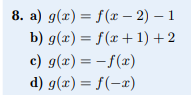 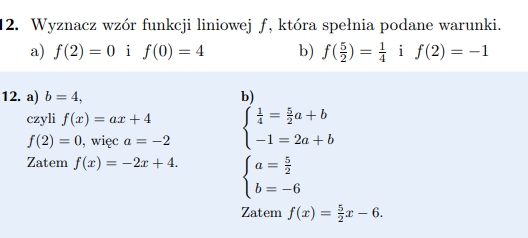 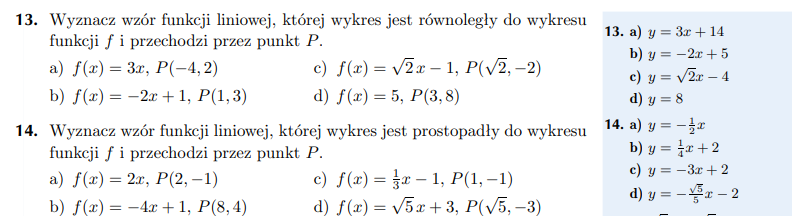 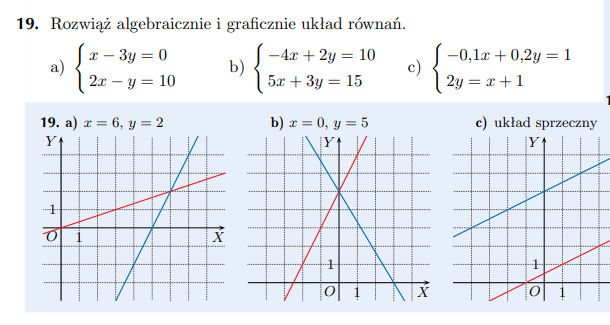 Temat: Funkcja kwadratowa (1h)
Wykładhttps://www.youtube.com/watch?v=G3kONp54iBQFunkcja kwadratowa - wprowadzenieNotatka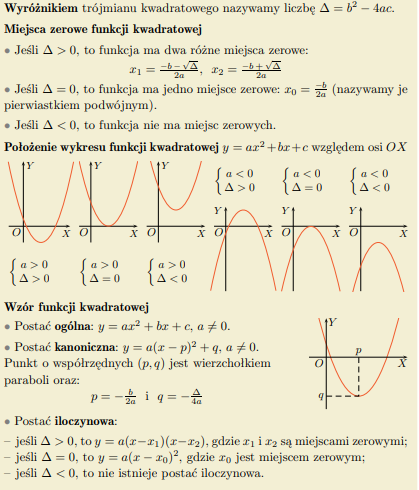 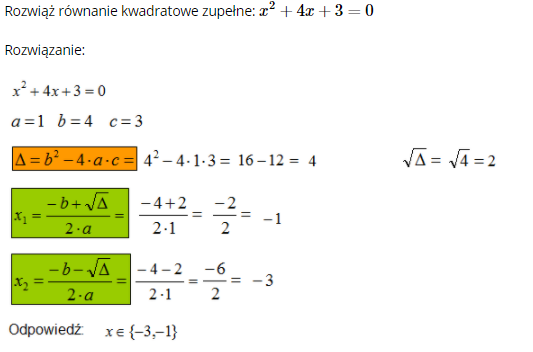 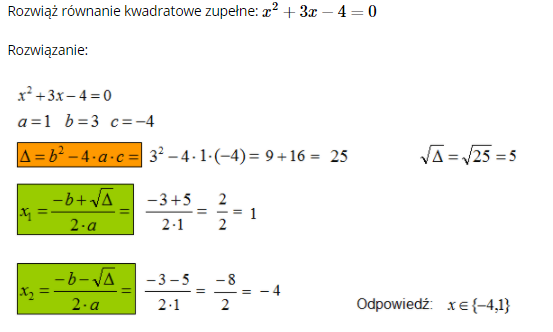 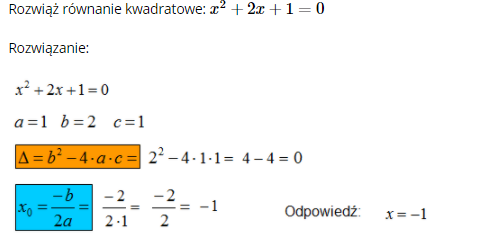 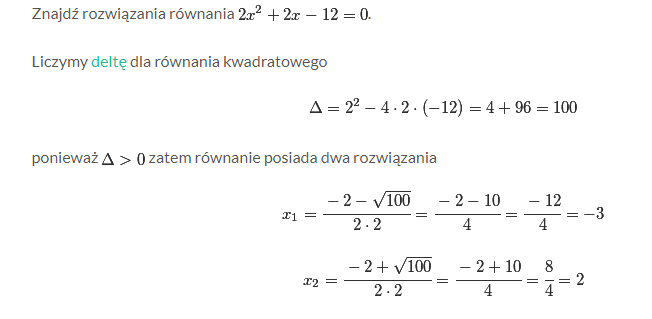 